ISDF2018 Registration Form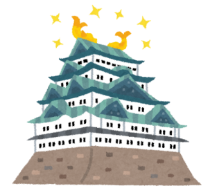 Please complete and return the symposium registration form by e-mail or fax to okubay@kit.ac.jp or +81 75724 7337.Family Name (Surname):                                                                   First Name (Given Name):                                                                  Title: Prof./Dr./Mr./Ms./others                                                               Affiliation:                                                                               Address:                                                                                Phone No / Fax No:                                                                        E-mail Address:                                                                           REGISTRATION FEES (All fees are in Japanese Yen.)Note: Students are requested to attach a photocopy of your student ID to the registration form.Registration fee includes:-Participation in all scientific programs-Congress materials including a copy of the Proceedings-Welcome Party-Coffee break-Banquet (only for regular registration)PAYMENTPayment must be made in Japanese currency in the form of bank transfer or PayPal. NO BANK DRAFT OR PERSONAL CHECK WILL BE ACCEPTED. All bank charges are to be borne by the remitter.-Bank Transfer (Domestic remittance)　銀行名　：ゆうちょ銀行口座名	：日本学術振興会　繊維・高分子機能加工第120委員会店　名	：三三八店　番	：338預金種目	：普通預金口座番号	：1558066-PayPal (Oversea remittance ONLY)See more details at https://www1.gifu-u.ac.jp/~cjvwc/ISDF/registration.htmlCANCELLATION POLICYAll cancellation requests must be made in writing before September 30, 2018. *Cancellations made up to September 30, 2018: 80% of the total amount shall be refunded after the Symposium.*Cancellation made after October 1, 2018: No refundPERSONAL INFORMATION PROTECTION LAW
In consideration of personal information protection law in Japan, your personal information will be applied to limited purposes listed below.
1. Name tags, Participants' list, and Registration list for the Conference.
2. Correspondence between participants and the Conference Secretariat.You will receive a copy of confirmation by e-mail or fax after your payment is confirmed. Please bring the confirmation with you to the Symposium. A receipt of the payment will be ready at the Symposium Registration desk.CategoriesPayment receivedOn or Before September 30, 2018Payment receivedAfter October 1, 2018Regular  □　30,000□　35,000Students□　10,000□　12,000Banquet□　5,000□　6,000Excursion□　2,000□　2,000Total amount             JPY                                        JPY                            